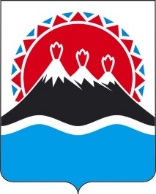 П О С Т А Н О В Л Е Н И ЕПРАВИТЕЛЬСТВА  КАМЧАТСКОГО КРАЯ                   г. Петропавловск-КамчатскийПРАВИТЕЛЬСТВО ПОСТАНОВЛЯЕТ:1. Внести в приложение к постановлению Правительства Камчатского края от 19.12.2008 № 439-П «Об утверждении Положения о Министерстве образования Камчатского края» изменение, изложив его в редакции согласно приложению к настоящему постановлению.2. Настоящее постановление вступает в силу после дня его официального опубликования.Приложение к постановлению Правительства Камчатского края от [Дата регистрации] № [Номер документа]«Приложение к постановлению Правительства Камчатского края от 19.12.2008 № 439-ППоложение о Министерстве образования Камчатского края 1. Общие положения1.1. Министерство образования Камчатского края (далее – Министерство) является исполнительным органом государственной власти Камчатского края, осуществляющим функции по реализации региональной политики, по нормативному правовому регулированию, по контролю (надзору), иные правоприменительные функции в сфере образования, научной, научно-технической и инновационной деятельности, в сфере воспитания, отдыха и оздоровления детей, социальной поддержки и социальной защиты обучающихся образовательных организаций в Камчатском крае, осуществляющим государственное управление в сфере образования, осуществляющим полномочия Российской Федерации в сфере образования, переданные для осуществления органам государственной власти субъектов Российской Федерации.1.2. Министерство в своей деятельности руководствуется Конституцией Российской Федерации, федеральными конституционными законами, федеральными законами и иными нормативными правовыми актами Российской Федерации, Уставом Камчатского края, законами и иными нормативными правовыми актами Камчатского края, а также настоящим Положением.1.3. Министерство осуществляет свою деятельность во взаимодействии с федеральными органами исполнительной власти и их территориальными органами по Камчатскому краю, исполнительными органами государственной власти Камчатского края, органами местного самоуправления муниципальных образований в Камчатском крае, общественными объединениями, организациями и гражданами.1.4. Министерство при реализации своих полномочий обеспечивает приоритет целей и задач по развитию конкуренции на товарных рынках в установленной сфере деятельности.1.5. Министерство по вопросам, отнесенным к его компетенции, издает приказы Министерства образования Камчатского края.1.6. Министерство обладает правами юридического лица, имеет самостоятельный баланс, лицевые счета, открываемые в Управлении Федерального казначейства по Камчатскому краю, иные счета, открываемые в соответствии с законодательством Российской Федерации, гербовую и иные печати, штампы и бланки со своим наименованием.1.7. Финансирование деятельности Министерства осуществляется за счет средств краевого бюджета, предусмотренных на содержание Министерства.1.8. Министерство имеет имущество, необходимое для выполнения возложенных на него полномочий. Имущество Министерства является собственностью Камчатского края и закрепляется за Министерством на праве оперативного управления.1.9. Министерство осуществляет функции главного распорядителя и получателя средств краевого бюджета, предусмотренных на содержание Министерства, и реализацию возложенных на него полномочий.1.10. Министерство осуществляет полномочия учредителя в отношении подведомственных ему краевых государственных учреждений, созданных в целях обеспечения реализации полномочий Министерства в установленной сфере деятельности (далее – подведомственные Министерству учреждения).1.11. Министерство осуществляет закупки товаров, работ, услуг для обеспечения нужд в установленной сфере деятельности, заключает государственные контракты в соответствии с законодательством Российской Федерации о контрактной системе в сфере закупок товаров, услуг для обеспечения государственных и муниципальных нужд. 1.12. Полное официальное наименование Министерства: Министерство образования Камчатского края.Сокращенное официальное наименование Министерства: Минобразования Камчатского края.1.13. Юридический адрес (место нахождения) Министерства: 683000, Камчатский край, г. Петропавловск-Камчатский, ул. Советская, д. 35.Адрес электронной почты Министерства obraz@kamgov.ru.2. Задачи МинистерстваОсновными задачами Министерства являются:1) обеспечение конституционных гарантий и законных интересов граждан в сфере образования;2) обеспечение совершенствования образования в Камчатском крае.3. Полномочия Министерства3.1. Министерство осуществляет следующие полномочия в сфере образования:1) переданные полномочия Российской Федерации:а) по федеральному государственному надзору в сфере образования за деятельностью организаций, осуществляющих образовательную деятельность на территории Камчатского края (за исключением организаций, указанных в пункте 7 части 1 статьи 6 Федерального закона от 29.12.2012 № 273-ФЗ «Об образовании в Российской Федерации»), в том числе за обеспечением доступности для инвалидов объектов указанных организаций, необходимых для осуществления образовательной деятельности и предоставляемых образовательных услуг, а также за органами местного самоуправления муниципальных образований в Камчатском крае, осуществляющими управление в сфере образования;б) по федеральному государственному контролю качества образования в организациях, расположенных на территории Камчатского края (за исключением организаций, указанных в пункте 7 части 1 статьи 6 Федерального закона от 29.12.2012 № 273-ФЗ «Об образовании в Российской Федерации»), а также в случае выявления несоответствия содержания и качества подготовки обучающихся по имеющим государственную аккредитацию образовательным программам федеральным государственным образовательным стандартам принятие мер, предусмотренных частью 9 статьи 93 Федерального закона от 29.12.2012 № 273-ФЗ «Об образовании в Российской Федерации»;в) по лицензированию образовательной деятельности организаций, осуществляющих образовательную деятельность на территории Камчатского края (за исключением организаций, указанных в пункте 7 части 1 статьи 6 Федерального закона от 29.12.2012 № 273-ФЗ «Об образовании в Российской Федерации»);г) по государственной аккредитации образовательной деятельности организаций, осуществляющих образовательную деятельность на территории Камчатского края (за исключением организаций, указанных в пункте 7 части 1 статьи 6 Федерального закона от 29.12.2012 № 273-ФЗ «Об образовании в Российской Федерации»);д) по подтверждению документов об образовании и (или) о квалификации, выданных российскими организациями, осуществляющими образовательную деятельность;е) по подтверждению выданных в Российской Федерации документов об ученых степенях, ученых званиях;2) обеспечивает государственные гарантии реализации прав на получение общедоступного и бесплатного дошкольного образования в муниципальных дошкольных образовательных организациях в Камчатском крае, общедоступного и бесплатного дошкольного, начального общего, основного общего, среднего общего образования в муниципальных общеобразовательных организациях в Камчатском крае, обеспечивает дополнительное образование детей в муниципальных общеобразовательных организациях в Камчатском крае посредством предоставления субвенций местным бюджетам, включая расходы на оплату труда, приобретение учебников и учебных пособий, средств обучения, игр, игрушек (за исключением расходов на содержание зданий и оплату коммунальных услуг), в соответствии с нормативами, установленными постановлениями Правительства Камчатского края;3) организует предоставление общего образования в государственных образовательных организациях Камчатского края;4) создает условия для осуществления присмотра и ухода за детьми, содержания детей в государственных образовательных организациях Камчатского края;5) осуществляет финансовое обеспечение получения дошкольного образования в частных дошкольных образовательных организациях в Камчатском крае, дошкольного, начального общего, основного общего, среднего общего образования в частных общеобразовательных организациях в Камчатском крае, осуществляющих образовательную деятельность по имеющим государственную аккредитацию основным общеобразовательным программам, посредством предоставления указанным образовательным организациям субсидий на возмещение затрат, включая расходы на оплату труда, приобретение учебников и учебных пособий, средств обучения, игр, игрушек (за исключением расходов на содержание зданий и оплату коммунальных услуг), в соответствии с нормативами, указанными в пункте 2 настоящей части;6) организует предоставление среднего профессионального образования, включая обеспечение государственных гарантий реализации права на получение общедоступного и бесплатного среднего профессионального образования;7) организует предоставление дополнительного образования детей в государственных образовательных организациях в Камчатском крае;;8) организует предоставление дополнительного профессионального образования в государственных образовательных организациях Камчатского края;9) создает условия для организации проведения независимой оценки качества условий осуществления образовательной деятельности организациями, осуществляющими образовательную деятельность на территории Камчатского края10) разрабатывает и реализует региональные программы развития образования и воспитания с учетом региональных социально-экономических, экологических, культурных, демографических и других особенностей Камчатского края, координирует и контролирует в пределах своей компетенции их выполнение исполнительными органами государственной власти Камчатского края, органами местного самоуправления муниципальных образований в Камчатском крае, организациями системы образования и другими исполнителями11) организует обеспечение муниципальных образовательных организаций в Камчатском крае и государственных образовательных организаций Камчатского края учебниками в соответствии с федеральным перечнем учебников, допущенных к использованию при реализации имеющих государственную аккредитацию образовательных программ начального общего, основного общего, среднего общего образования организациями, осуществляющими образовательную деятельность, и учебными пособиями, допущенными к использованию при реализации указанных образовательных программ;12) обеспечивает осуществление мониторинга в системе образования на уровне Камчатского края;13) организует предоставление психолого-педагогической помощи обучающимся, испытывающим трудности в освоении основных общеобразовательных программ, своем развитии и социальной адаптации, в том числе создает центры психолого-педагогической помощи;14) осуществляет согласование назначения должностных лиц исполнительно-распорядительных органов (местных администраций) муниципальных районов, муниципальных и городских округов в Камчатском крае (заместителей глав местных администраций, руководителей структурных подразделений местных администраций или отраслевых органов местных администраций), осуществляющих муниципальное управление в сфере образования;15) участвует в проведении экспертизы учебников, которая проводится федеральным органом исполнительной власти, осуществляющим функции по выработке и реализации государственной политики и нормативно-правовому регулированию в сфере общего образования, допущенных к использованию при реализации имеющих государственную аккредитацию образовательных программ начального общего, основного общего, среднего общего образования, в целях обеспечения учета региональных и этнокультурных особенностей субъектов Российской Федерации, реализации прав граждан на получение образования на родном языке из числа языков народов Российской Федерации и изучение родного языка из числа языков народов Российской Федерации и литературы народов России на родном языке;16) участвует в отборе организаций, осуществляющих выпуск учебных пособий по родному языку из числа языков народов Российской Федерации и литературе народов России на родном языке; 17) создает учебно-методические объединения в системе образования Камчатского края, утверждает положения о них;18) устанавливает порядок признания организаций, осуществляющих образовательную деятельность, и иных действующих в сфере образования организаций, а также их объединений, региональными инновационными площадками;19) создает условия для реализации инновационных образовательных проектов, программ и внедрения их результатов в практику;20) осуществляет согласование создания в Камчатском крае филиалов государственных образовательных организаций, находящихся в ведении других субъектов Российской Федерации;21) создает Центральную психолого-медико-педагогическую комиссию Камчатского края, утверждает ее состав и порядок работы;22) устанавливает размер и порядок выплаты компенсации педагогическим работникам образовательных организаций в Камчатском крае, участвующим по решению Министерства в проведении единого государственного экзамена в рабочее время и освобожденным от основной работы на период проведения единого государственного экзамена;23) формирует аттестационную комиссию для проведения аттестации в целях установления квалификационной категории педагогических работников организаций, осуществляющих образовательную деятельность и находящихся в ведении Камчатского края, педагогических работников муниципальных и частных организаций в Камчатском крае, осуществляющих образовательную деятельность;24) устанавливает порядок и сроки проведения аттестации кандидатов на должность руководителя и руководителя подведомственного Министерству образовательного учреждения;25) создает государственные экзаменационные комиссии для проведения государственной итоговой аттестации по образовательным программам основного общего и среднего общего образования в Камчатском крае;26) обеспечивает проведение государственной итоговой аттестации по образовательным программам основного общего и среднего общего образования в Камчатском края;27) осуществляет аккредитацию граждан в качестве общественных наблюдателей в целях обеспечения соблюдения порядка проведения государственной итоговой аттестации по образовательным программам основного общего или среднего общего образования в Камчатском крае;28) обеспечивает предоставление родителям (законным представителям) несовершеннолетних обучающихся, обеспечивающим получение детьми дошкольного образования в форме семейного образования, методической, психолого-педагогической, диагностической и консультативной помощи без взимания платы, в том числе в дошкольных образовательных организациях и общеобразовательных организациях в Камчатском крае, в случае создания в них соответствующих консультационных центров; 29) обеспечивает в целях выявления и поддержки лиц, проявивших выдающиеся способности, организацию и проведение олимпиад и иных интеллектуальных и (или) творческих конкурсов, физкультурных и спортивных мероприятий;30) устанавливает специальные денежные поощрения для лиц, проявивших выдающиеся способности, и иные меры стимулирования указанных лиц;31) обеспечивает получение профессионального обучения обучающимися с ограниченными возможностями здоровья (с различными формами умственной отсталости), не имеющими основного общего или среднего общего образования;32) обеспечивает предоставление обучающимся с ограниченными возможностями здоровья при получении ими образования бесплатно специальных учебников и учебных пособий, иной учебной литературы, а также услуг сурдопереводчиков и тифлосурдопереводчиков (за исключением обучающихся за счет бюджетных ассигнований федерального бюджета); 33) обеспечивает подготовку педагогических работников, владеющих специальными педагогическими подходами и методами обучения и воспитания обучающихся с ограниченными возможностями здоровья, и содействует привлечению таких работников в организации, осуществляющие образовательную деятельность;34) создает в порядке, установленном статьей 952 Федерального закона от 29.12.2012 № 273-ФЗ «Об образовании в Российской Федерации», общественный совет по проведению независимой оценки качества осуществления образовательной деятельности государственными образовательными организациями Камчатского края, а также муниципальными образовательными организациями, за исключением муниципальных образовательных организаций, в отношении которых независимая оценка проводится общественными советами, созданными при органах местного самоуправления, и иными организациями, расположенными на территории Камчатского края и осуществляющими образовательную деятельность за счет бюджетных ассигнований краевого бюджета, утверждает положение о нем;35) обеспечивает открытость и доступность информации о системе образования в Камчатском крае;36) обеспечивает ежегодное опубликование анализа состояния и перспектив развития образования в Камчатском крае в виде итоговых (годовых) отчетов и размещение на официальном сайте исполнительных органов государственной власти Камчатского края в информационно-телекоммуникационной сети «Интернет»;37) обеспечивает организацию формирования и ведения региональной информационной системы обеспечения проведения государственной итоговой аттестации обучающихся, освоивших основные образовательные программы основного общего и среднего общего образования;38) вносит в государственную информационную систему «Реестр организаций, осуществляющих образовательную деятельность по имеющим государственную аккредитацию образовательным программам» сведения о государственной аккредитации образовательной деятельности;39) вносит в государственную информационную систему государственного надзора в сфере образования сведения о мероприятиях по государственному надзору (контролю) в сфере образования; 40) вносит в федеральную информационную систему «Федеральный реестр сведений о документах об образовании и (или) о квалификации, документах об обучении» сведения о документах об образовании и (или) о квалификации, документах об обучении, выданных организациями, осуществляющими образовательную деятельность;41) вносит в федеральную информационную систему «Федеральный реестр апостилей, проставленных на документах об образовании и (или) о квалификации» сведения о проставленных Министерством апостилях на документах об образовании и (или) о квалификации;42) осуществляет координацию деятельности профессиональных образовательных организаций и образовательных организаций высшего образования в Камчатском крае;43) организует в пределах своей компетенции содержание и социальную поддержку детей-сирот и детей, оставшихся без попечения родителей, обучающихся в подведомственных Министерству общеобразовательных и профессиональных образовательных учреждениях;3.2. Министерство осуществляет следующие полномочия в сфере профилактики безнадзорности и правонарушений несовершеннолетних:1) контролирует в пределах своей компетенции в соответствии с Федеральным законом от 24.06.1999 № 120-ФЗ «Об основах системы профилактики безнадзорности и правонарушений несовершеннолетних» соблюдение законодательства Российской Федерации и законодательства Камчатского края в области образования несовершеннолетних;2) осуществляет в пределах своей компетенции меры по профилактике безнадзорности и правонарушений несовершеннолетних;3) осуществляет меры по развитию сети подведомственных Министерству специальных учебно-воспитательных учреждений открытого и закрытого типа, а также образовательных организаций, оказывающих педагогическую и иную помощь несовершеннолетним с ограниченными возможностями здоровья и (или) девиантным поведением;4) организует направление несовершеннолетних граждан с девиантным (общественно-опасным) поведением, нуждающихся в особых условиях воспитания, обучения и требующих специального педагогического подхода, в специальные учебно-воспитательные учреждения открытого и закрытого типов, расположенные на территориях других субъектов Российской Федерации;5) ведет учет несовершеннолетних, не посещающих или систематически пропускающих по неуважительным причинам занятия в подведомственных Министерству учреждениях6) разрабатывает и рекомендует для внедрения в практику работы образовательных организаций в Камчатском крае программы и методики, направленные на формирование законопослушного поведения несовершеннолетних;7) обеспечивает проведение мероприятий по раннему выявлению незаконного потребления наркотических средств и психотропных веществ обучающимися в подведомственных Министерству общеобразовательных и профессиональных образовательных учреждениях;3.3. Министерство осуществляет следующие полномочия в сфере организации отдыха и оздоровления детей:1) осуществляет координацию организации и проведения оздоровительной кампании в Камчатском крае, в том числе по организации работы специализированных (профильных) лагерей, оздоровительных лагерей с дневным пребыванием, созданных на базе подведомственных Министерству учреждений;2) реализует на территории субъекта Российской Федерации основ государственной политики в сфере организации отдыха и оздоровления детей, включая обеспечение безопасности их жизни и здоровья3) устанавливает порядок формирования и ведения реестра организаций отдыха детей и их оздоровления на территории Камчатского края, проверка сведений, представленных организациями отдыха детей и их оздоровления для включения таких организаций в указанный реестр в соответствии с общими принципами формирования и ведения реестра организаций отдыха детей и их оздоровления;4) обеспечивает координацию деятельности территориальных органов федеральных органов исполнительной власти, осуществляющих федеральный государственный надзор за соблюдением трудового законодательства и иных нормативных правовых актов, содержащих нормы трудового права, федеральный государственный надзор в области защиты прав потребителей, федеральный государственный санитарно-эпидемиологический надзор, федеральный государственный пожарный надзор, государственный контроль качества и безопасности медицинской деятельности, а также обеспечивающих безопасность людей на водных объектах, органов местного самоуправления в сфере организации отдыха и оздоровления детей, общественных организаций и объединений;5) взаимодействует с органами исполнительной власти иных субъектов Российской Федерации в случае направления детей в организации отдыха детей и их оздоровления, находящиеся за пределами территории Камчатского края;6)осуществляет региональный государственный контроль за достоверностью, актуальностью и полнотой сведений об организациях отдыха детей и их оздоровления, содержащихся в реестре организаций отдыха детей и их оздоровления в Камчатском крае;7) формирует и ведет реестр организаций отдыха детей и их оздоровления в Камчатском крае;8) организует работу по подбору и направлению групп детей в Международный детский центр «Артек», во Всероссийские детские центры «Орленок», «Океан» и «Смена»;3.3. Министерство осуществляет следующие полномочия в иных сферах:1) осуществляет меры по поддержке и развитию добровольчества (волонтерства) в установленной сфере деятельности;2) принимает в пределах своей компетенции участие в организации работы по повышению качества и доступности необходимых трудовых ресурсов в Камчатском крае, в том числе в целях достижения соответствующего показателя Национального рейтинга состояния инвестиционного климата в субъектах Российской Федерации;3) является уполномоченным исполнительным органом государственной власти Камчатского края, осуществляющим полномочия в сфере развития научной, научно-технической и инновационной деятельности в сфере образования в Камчатском крае;4) реализует направления и мероприятия демографической политики, координирует и контролирует в пределах своей компетенции их выполнение органами местного самоуправления муниципальных образований в Камчатском крае, организациями системы образования и другими исполнителями;5) принимает в пределах своей компетенции участие в мероприятиях по реализации комплексного плана противодействия идеологии терроризма в Российской Федерации в Камчатском крае и других мероприятий по противодействию идеологии терроризма;6) принимает в пределах своей компетенции участие:а) в реализации мер в области профилактики терроризма, минимизации и ликвидации последствий его проявлений;б) в обеспечении деятельности по организации обучения граждан, проживающих в Камчатском крае, методам предупреждения угрозы террористического акта, минимизации и ликвидации последствий его проявлений;в) в выполнении требований к антитеррористической защищенности краевых государственных учреждений, подведомственных Министерству;7) принимает в пределах своей компетенции участие в разработке и реализации мероприятий по охране труда;8) составляет протоколы об административных правонарушениях, предусмотренных статьей 5.57, частями 2 - 4 статьи 14.1, частью 2 статьи 18.19, частью 1 статьи 19.4, частью 1 статьи 19.5, статьями 19.6, 19.7, 19.20, частью 1 статьи 19.26, статьей 19.30 Кодекса Российской Федерации об административных правонарушениях;9) вырабатывает основные направления деятельности по вопросам патриотического воспитания детей, реализации научно-технического, творческого потенциала, оказанию содействия общественным объединениям и организациям независимо от их организационно-правовой формы, осуществляющим свою деятельность в этой сфере;10) организует в пределах своей компетенции содержание и социальную поддержку детей-сирот и детей, оставшихся без попечения родителей, обучающихся в подведомственных Министерству общеобразовательных и профессиональных образовательных учреждениях;11) осуществляет координацию и контроль деятельности подведомственных Министерству учреждений12) осуществляет экономический анализ деятельности подведомственных Министерству учреждений и утверждает экономические показатели их деятельности;13) проводит в подведомственных Министерству учреждениях проверки финансово-хозяйственной деятельности, контрольно-ревизионную работу, проверку состояния бухгалтерского учета, отчетности, осуществляет внутренний финансовый контроль, в том числе за целевым расходованием средств, выделяемых из краевого бюджета;14) утверждает целевые показатели деятельности подведомственных Министерству учреждений и критерии оценки эффективности работы их руководителей;15) обеспечивает контроль за соблюдением получателями субсидий, предоставленных Министерством, условий, установленных при их предоставлении;16) принимает участие в пределах своей компетенции в разработке и реализации государственных программ Камчатского края, в формировании краевого бюджета, расчете объемов субвенций и субсидий, предоставляемых местным бюджетам из краевого бюджета;17) осуществляет в пределах своей компетенции сбор, обработку и предоставление сводных форм государственного статистического наблюдения по утвержденному Федеральной службой государственной статистики перечню;18) организует в соответствии с законодательством Российской Федерации профессиональное образование и дополнительное профессиональное образование работников Министерства;19) осуществляет в пределах своей компетенции сбор, обработку и предоставление сводных форм государственного статистического наблюдения по утвержденному Федеральной службой государственной статистики перечню;20) организует в соответствии с законодательством Российской Федерации профессиональное образование и дополнительное профессиональное образование работников Министерства;21) издает нормативные правовые акты по вопросам установленной сферы деятельности Министерства, за исключением вопросов, правовое регулирование которых в соответствии с федеральным законодательством и законодательством Камчатского края осуществляется законами Камчатского края, правовыми актами губернатора Камчатского края и Правительства Камчатского края;22) организует прием граждан, обеспечивает своевременное и полное рассмотрение устных и письменных обращений граждан, принятие по ним решений и направление ответов в установленный законодательством Российской Федерации срок;23) оказывает гражданам бесплатную юридическую помощь в виде правового консультирования в устной и письменной форме по вопросам, относящимся к компетенции Министерства, в порядке, установленном законодательством Российской Федерации для рассмотрения обращений граждан;24) осуществляет взаимодействие с органами государственной власти иностранных государств и международными организациями в установленной сфере деятельности;25) вносит на рассмотрение Губернатору Камчатского края и Правительству Камчатского края проекты законов и иных правовых актов Камчатского края по вопросам, относящимся к установленной сфере деятельности Министерства;26) организует выполнение юридическими и физическими лицами требований к антитеррористической защищенности объектов (территорий), находящихся в ведении Министерства;27) осуществляет полномочия в области мобилизационной подготовки и мобилизации, в том числе организует и обеспечивает мобилизационную подготовку и мобилизацию в Министерстве, а также руководит мобилизационной подготовкой подведомственных Министерству учреждений;28) планирует проведение мероприятий по гражданской обороне, защите населения и территорий от чрезвычайных ситуаций и ликвидации последствий чрезвычайных ситуаций в установленной сфере деятельности Министерства и обеспечивает их выполнение;29) осуществляет полномочия в области обеспечения режима военного положения, а также организации и осуществления мероприятий по территориальной обороне в соответствии с законодательством;30) обеспечивает в пределах своей компетенции защиту сведений, составляющих государственную тайну;31) обеспечивает защиту информации в соответствии с законодательством32) осуществляет профилактику коррупционных и иных правонарушений в пределах своей компетенции;33) учреждает в соответствии с законодательством Камчатского края награды и поощрения исполнительного органа в установленной сфере деятельности и награждает ими работников Министерства и других лиц.34) осуществляет деятельность по комплектованию, хранению, учету и использованию архивных документов, образовавшихся в процессе деятельности Министерства.35) осуществляет иные полномочия в установленной сфере деятельности, если такие полномочия предусмотрены федеральными законами и иными нормативными правовыми актами Российской Федерации, Уставом Камчатского края, законами и иными нормативными правовыми актами Камчатского края.4. Права Министерства5.1. Министерство в целях реализации полномочий в установленной сфере деятельности имеет право:1) запрашивать и получать в установленном порядке сведения, необходимые для принятия решений по отнесенным к сфере деятельности Министерства вопросам;2) привлекать в установленном порядке для разрешения вопросов, отнесенных к сфере деятельности Министерства, научные и иные организации, ученых и специалистов;3) создавать координационные, совещательные и экспертные органы (советы, комиссии, группы, коллегии) в установленной сфере деятельности;4) давать разъяснения юридическим и физическим лицам по вопросам, отнесенным к сфере деятельности Министерства;5) проводить совещания по вопросам сферы деятельности Министерства с привлечением представителей исполнительных органов государственной власти, органов местного самоуправления муниципальных образований в Камчатском крае, общественных объединений, организаций;6) представлять в установленном порядке работников Министерства и подведомственных Министерству учреждений, других лиц, осуществляющих деятельность в установленной сфере деятельности Министерства, к присвоению почетных званий и награждению государственными наградами Российской Федерации, ведомственными наградами, наградами Камчатского края, к наградам (поощрениям) губернатора Камчатского края, Законодательного Собрания Камчатского края, Правительства Камчатского края.5. Организация деятельности Министерства5.1. Министерство возглавляет Министр, назначаемый на должность Губернатором Камчатского края по согласованию с федеральным органом исполнительной власти, осуществляющим функции по выработке и реализации государственной политики и нормативно-правовому регулированию в сфере общего образования, и освобождаемый от должности Губернатором Камчатского края.Министр имеет заместителей, назначаемых на должность и освобождаемых от должности Председателем Правительства - Первым вице-губернатором Камчатского края.5.2. В период временного отсутствия Министра и невозможности исполнения им своих обязанностей по причине болезни, отпуска, командировки руководство и организацию деятельности Министерства осуществляет любой из его заместителей в соответствии с распоряжением Губернатора Камчатского края.5.3. Структура Министерства утверждается Губернатором Камчатского края.5.4. Министр:1) осуществляет руководство Министерством и организует его деятельность на основе единоначалия;2) несет персональную ответственность за выполнение возложенных на Министерство полномочий и функций;3) распределяет обязанности между своими заместителями;4) утверждает положения о структурных подразделениях Министерства;5) утверждает должностные регламенты государственных гражданских служащих Министерства и должностные инструкции работников Министерства;6) осуществляет функции представителя нанимателя для государственных гражданских служащих Министерства, в том числе назначает на должность и освобождает от должности (за исключением своих заместителей), и работодателя для работников Министерства;7) решает вопросы, связанные с прохождением государственной гражданской службы Камчатского края, трудовыми отношениями в Министерстве в соответствии с законодательством; 8) утверждает штатное расписание Министерства в пределах, установленных Губернатором Камчатского края фонда оплаты труда и численности работников, смету расходов на его содержание в пределах, утвержденных на соответствующий период ассигнований, предусмотренных в краевом бюджете;9) вносит в Министерство финансов Камчатского края предложения по формированию краевого бюджета в части финансового обеспечения деятельности Министерства и подведомственных Министерству учреждений;10) вносит в установленном порядке предложения о создании краевых государственных учреждений для реализации полномочий в установленной сфере деятельности Министерства, а также реорганизации и ликвидации подведомственных Министерству учреждений;11) назначает на должность и освобождает от должности в установленном порядке руководителей подведомственных Министерству учреждений, заключает и расторгает с указанными руководителями трудовые договоры;12) издает и подписывает приказы по вопросам установленной сферы деятельности Министерства, а также по вопросам внутренней организации работы Министерства;13) действует без доверенности от имени Министерства, представляет его во всех государственных, судебных органах и организациях, заключает договоры (соглашения), открывает и закрывает лицевые счета в соответствии с законодательством Российской Федерации, совершает по ним операции, подписывает финансовые документы, выдает доверенности;14) распоряжается в порядке, установленном законодательством, имуществом, закрепленным за Министерством;15) заключает от имени Министерства и подписывает хозяйственные договоры и соглашения;16) осуществляет иные полномочия в соответствии с законодательством Российской Федерации и законодательством Камчатского края.».[Дата регистрации]№[Номер документа]О внесении изменения в приложение к постановлению Правительства Камчатского края от 19.12.2008 № 439-П «Об утверждении Положения о Министерстве образования Камчатского края»Председатель Правительства - Первый вице-губернатор Камчатского края[горизонтальный штамп подписи 1]А.О. Кузнецов